THE ANGLICAN PARISH of  St Peter’s Ocean Grove 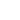 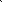 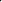 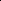 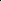 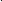 & All Saints’ Barwon HeadsOUR MISSION STATEMENT -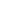 ‘TO KNOW CHRIST, AND MAKE CHRIST KNOWN’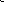 JULY 10th.    2022            Fifth Sunday after PentecostREADINGS for this SundayAmos 7:7-17      Ps 82      Colossians 1:1-14      Luke 10:25-37Six degrees of separation is the idea that all people are six or fewer social connections away from each other. As a result, a chain of "friend of a friend" statements can be made to connect any two people in a maximum of six steps. It is also known as the six handshakes rule. Since this was suggested in abut 1929, many scientists and universities have tried to prove if it could be right. They are still trying. But just think about the eventual ‘contactability’ one person could eventually have in such a net-work. It is mind boggling. However, we do all have an amazing number of contacts, and I remember doing this exercise in sales marketing once-WRITE DOWN THE NAMES OF ALL THE PEOPLE YOU KNOW.We all have a job to do ---spreading God’s word--- and there are many ways of doing it, and now that you realize [ by writing down the pages and pages of names of people you know], you may be more aware of that ‘some-one’ who would be open to coming along to the next ALPHA in September, and gently guide them during the next few weeks. Now is the time to prepare and act...for Jesus’ sake and their own.                                                                         Editor.VICAR: THE VEN. Jill McCoy;  [ On leave till end of August ]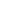 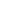 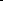 HON. ASSOCIATE PRIEST: REV Jill Poole; 0437 450 329; jillrpoole@gmail.com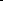 PARISH OFFICE; St Peter’s, Draper St. Ocean Grove 5256 2446; or    PO Box 683 Ocean Grove   or       parish.office@ogbha.org.au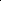 PARISH TREASURER:  parish.accounts@ogbha.org.au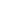  PARISH WEBSITE:        www.ogbha.org.au .......        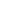    ZOOM       488 270 257We worship on the land of the Bengalat clan of the Wathaurong people, and we acknowledge and pay our respect to their Elders past and presentREADINGS FOR SUNDAY JULY  17THAmos 8:1-12     Ps 52     Colossians 1:15-19     Luke 10:38-42NOTICESAny items for Bridge, please email, or phone or message Isobel Dean [parish directory], before 10pm Wednesday.    For any changes, etc.  please let me know ASAPFILM AFTERNOONS AT ALL SAINTS'. Thursday July  14th from 2pm Cathy 52542297.John Minotti will co-ordinate Prayer Chain requests while Jill is away.Ladies' Coffee Morning Thursday 14th July 10.30am. Because BT's will be closed net week, I have instead booked a table at ROCKET MAN  (The President's Avenue end of The Terrace), 63A The Terrace). If you plan to come, please put your name on the sheet on the noticeboard in St. Peter's, near the door to the carpark.  Looking forward to seeing you.  Gayee   .....................................................................Someone, somewhere is depending on you to do what God has called you to do.Seek God’s will in all you do, and He will show you the path to take. Prov. 3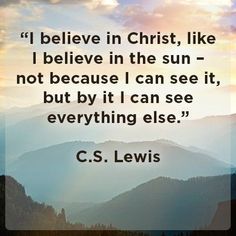 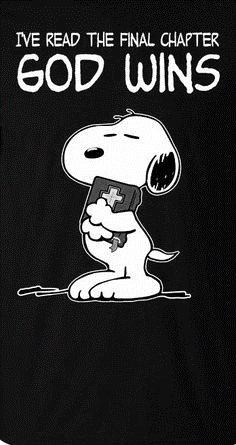 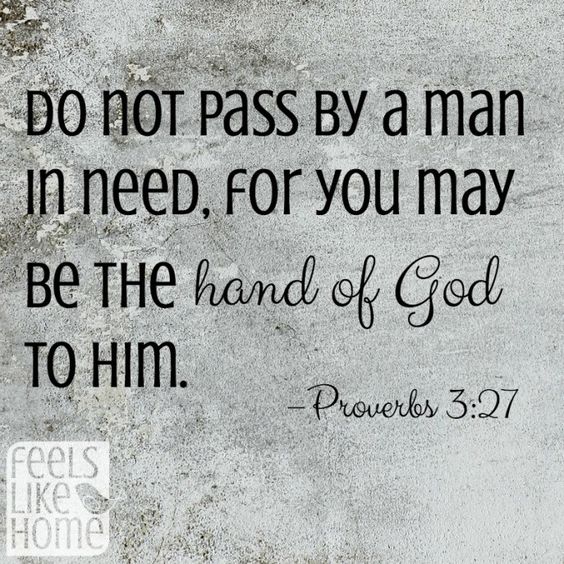 JESUS, YOU ARE THE SONG IN MY HEART THAT NEVER ENDS.Pray for our friends who are not well that they may know the love God has for them and that they will be comforted and strengthened by that knowledge.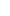 Wendy Hudson, Deb Podbury, Glenys Russell, Betty Boyd,  Pat Brady, Faye & Ken Bermingham, Alex Slocombe, Dot Sutcliffe, Elizabeth Polley, David Bayne, Dawn White, Janet Paisley, Doris Loewy, Bev Stephenson, Marcel, Alison Fane, Mark Johnstone, and those we know personally not on this list.For those with illnesses which medication will no longer help, and to their loved ones-give courage, strength, and comfort in their faith of the joy of eternal life.To those recently bereaved - give comfort and strength.For our members in residential care-- give peace, comfort & contentment.Hilda Clyne, Shirley Dodgshun, Kaye Middlehurst, Anne Shady, Jean Wadey, Beth Ward, Jenny Wood, Shirley Trimble, Stella Scheiner, Ross Smith, Keith & Kaye Houston and Barry Judd.Dawn and John Northfield offer – on Tuesday mornings- anytime from 9.30 - 12 –quiet prayer time with you personally in the foyer of St P’s.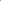 Mission Support Group News Our Link Missionary Rowan is extremely busy in his ministry. His prayer points for July are: * Thanks for - the successful printing on the new GAI Catechism. Rowan had a lot to do with translating the US Anglican catechism into the language of the country where Rowan is working... * Thanks for - the deepening of his relationships with GAI clergy and pastors. * Pray for the effective distribution and use of the new catechism by clergy and pastors, and as not-yet believers read it they will have a life-changing encounter with the Lord Jesus. * Pray for wisdom for Rowan to know which new ministry opportunities he should pick up and which he should put down.Don’t forget ‘Debbie’s Place’—the Bellarine VCE Girls’ Housewww.debbiesplacebellarine.com.au.Keep them in your prayers, and remember the financial needs of such an organisation which helps girls who need the love and security to continue their education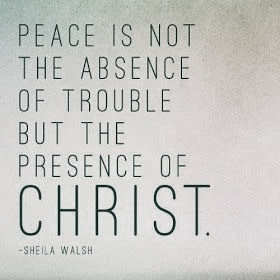 PRAYER FOCUS FOR JULY IS --- PEACE ON EARTH. People everywhere search for peace. They sing songs about it and travel on pilgrimages to find it. They even wage war to protect it. Many wealthy, famous, and powerful people would trade everything for just one moment of peace. What they often find, however, is the world’s false peace which is different from the peace offered by Jesus:‘Peace I leave with you; my peace I give to you. Not as the world gives do I give to you. Let not your hearts be troubled, neither let them be afraid.’ John 14:27. The peace offered by the world is an empty promise and can only bring temporary comfort. The world’s peace is fleeting and changes with circumstances. Our God offers peace in the midst of chaos. His peace doesn’t change with the circumstances; it is secure in spite of the circumstances. God’s peace is a permanent peace offered by the only One who can be trusted to keep his Word and heal our sin.  Think about the peace we pray for---God’s or the world’s. A little extra thinking on what we actually need in our world is quite a bit more than just wanting war, anger etc. to stop.DAILY READINGS –YEAR CDAILY READINGS –YEAR CDAILY READINGS –YEAR CDAILY READINGS –YEAR CMonday 11Pss. 28; 29Amos 1.  1- 10Gal.5. 1 -15Tuesday 12Ps. 33 Amos 1. 11 -2. 5Gal.5. 16 -26Wednesday 13Ps. 35. 1- 17Amos 2. 6- 16Gal.6. 1 - 10Thursday 14Ps.34Amos 3.Gal. 6. 11 -18Friday 15Ps. 37. 1- 17Amos 4.Rom. 1. 1-15Saturday 16Ps. 38Amos 5. 1-17Romans 1. 16 -25WHAT’S ON AND WHEREWHAT’S ON AND WHEREWHAT’S ON AND WHEREMONDAYHearts and Crafts   10 – 1  St. Peter’s Old Church TUESDAYPrayers - group         9.30        andPrayers-personal 9.30 ish -12 with John & Dawn. St. Peter’s Foyer O. GWEDNESDAYstaff meeting after 8.30 Morning Prayer  Parish Office O.GWEDNESDAYOp shop   9.30 - 1 Jigsaw Library 10 - 12                     All Saints’ Hall B.HFRIDAYOp Shop   9.30 - 1All Saints’ Hall B.HSATURDAYOp Shop   9.30 – 1 Jigsaw Library 10 - 12                All Saints’ Hall B.HEVERY DAYAll Saints’ church is open 9 – 5 All Saints’ Church B.HSERVICES SERVICES SERVICES SERVICES SERVICES DAYTIMETIMEPLACESERVICESunday8 am8 amSt. Peter’s O. GHoly CommunionSunday 9.30 am9.30 amSt. Peter’s O. GHoly CommunionSunday 11 am11 amAll Saints’   B.HHoly CommunionTuesday 9.30 am                    St. Peter’s O.G.                             St. Peter’s O.G.                             PrayersWednesday  8.30                         St. Peter’s                                       St. Peter’s                                       Morning Prayer Wednesday10am.                       St. Peter’s O.G                              St. Peter’s O.G                              Holy CommunionSaturday9 am9 amSt. Peter’s O. G Prayer meeting 